VERBALE N. 9 CONSIGLIO D’ISTITUTO DEL20  OTTOBRE 2022il giorno 20 ottobre dalle ore 15 alle 18  si è tenuto in presenza il Consiglio di Istituto, presso la sede ITI PASCAL, per discutere il seguente ordine del giornoRatifica approvazione verbale seduta del 26/5/22criteri precedenza per iscrizione classi prime e organico classi e gestione spazi – problematiche per il 23/24criteri per la collocazione respinti classi primeaggiornamento su attività pnrr contrasto dispersioneApprovazione progetti deliberati dal collegio docenti nella seduta del 17/10Modifiche al programma annuale 2022Proposta variazione regolamento viaggi di istruzioneProposte e attività degli studenti dai rappresentanti e istituzione commissione per educazione alla sessualitàEventuali delibere sospensioni oltre i 15 gg da proposte CDCEventuale proposta pervenuta da collegio docenti per recupero giorni 31 ottobre (lunedì), 7gennaio (sabato), il 24 aprile (lunedì) e il 3 giugno (sabato)ASSENTI GIUSTIFICATI: Bagnolini (componente genitori)Ratifica approvazione verbale seduta del 26/5/22per il primo punto al’odg si ratifica l’approvazione all’unanimità del verbale della precedente seduta del 26 maggio criteri precedenza per iscrizione classi prime il DS illustra la sua proposta (vedi allegato al  punto 2 sotto), in coerenza con le approvazioni degli ultimi anni e senza variazione.Fa presente però che questa delibera potrebbe risultare molto importante, per l’anno 23-24, in quanto si prefigura una restrizione di spazi (l’ala nord comincerà i suoi cantieri e perderemo il LT, Cad e l’aula 69, nonché la sala docenti) a fronte di un possibile ulteriore aumento classi prime, per il decollo dell’indirizzo di chimica/tecnologie ambientali.Abbiamo attualmente 42 classi ITI di cui 9 collocate all’IPSIA e all’IPSIA non vi sono più spazi utili. Potremo l’anno prossimo sempre usufruire di 15 spazi aula alla Plauto, e di 18 aule fra ala Sud e seminterrato centrale, più 2/3 spazi palestra. Dunque possiamo coprire fino a 45 classi ma il problema sono anche i laboratori, perché ne perdiamo due.Si prevede per a.s. 23/24, se si mantengono gli stessi numeri e le stesse percentuali di bocciatura, 12 prime (3+9), 10/11 seconde (3+7/8 con due classi prime che non diventano seconde come quest’anno) 6/7 terze (2/3 automazione + le attuali 6 seconde info ridotte forse a quattro), 6/7 quarte (2/3+4) e 6/7 quinte (2/3+4). Quindi, (considerate anche le  classi triennio automazione all’IPSIA), avremmo appunto da un minimo di 40 classi (improbabile) a un massimo di 44/45 classi. Ma ciò senza considerare il possibile ulteriore aumento per l’indirizzo chimica.Pertanto il DS chiede che il CDI gli dia un mandato chiaro per perseguire, nel 23-24 una o più di queste opzioni da lui proposte, o altre che il CDI suggerisca, nel caso che la provincia non riesca a mettere a disposizione spazi ulteriori.Le possibili proposte del DS sono:rotazione aule-lab all’IPSIA, con possibilità dunque di ospitare altre classi (ma rimane il problema dei laboratori che sarebbero sempre all’ITI)doppi turni al pomeriggioalternanza di alcune classi in DAD (sempre che fattibile dal punto di vista del MIUR)applicazione dei criteri di precedenza per contenere il numero di iscritti.Ciò detto, il DS anticipa anche che è da considerare che non è probabilmente, con le decurtazioni di laboratorio CAD e LT che avremo, sostenibile nel 23-24 permettere alle seconde ITI di svolgere 2 ore su tre in lab per disegno e STA, quando da ordinamento non dovrebbero farne nessuna, e permettere a disegno di fare tre ore su tre in lab in prima quando da ordinamento dovrebbero farne due su tre, come abbiamo sempre fatto in tutti questi anni. L’esigenza didattica è chiara e condivisibile, e si è mantenuta fintanto che si poteva mantenere, ma adesso si profila come impossibile. Il Ds riporta inoltre che anche altre attenzione che sino ad ora la commissione orario ha cercato di applicare potrebbero non essere più possibili. Anche su questo il DS invita il CDI a esprimersi.Seguono pertanto gli interventi diFusaroli: riporta come il cdi e la scuola tutta si trovi, come spesso avviene, ad essere chiamata a lavorare sugli effetti e non sulle cause. Questa situazione è dovuta a mancanza di programmazione da parte delle istituzioni negli anni precedenti. La professoressa asserisce, che nonostante sia ben consapevole dei problemi di spazi, nonostante si scontri con questi problemi giornalmente nell’espletare la funzione di vicepreside, non è possibile far ricadere sugli studenti scelte errate o lavori non eseguiti da altri. Pertanto la prof.ssa ritiene che sia preferibile applicare i doppi turno rispetto ad una applicazione dei criteri di precedenza che andrebbe a ledere il diritto allo studio dei discenti. Si ricorda infatti come non esista altra scuola con le nostre finalità nel territorio provinciale. Inoltre la professoressa ricorda come il MIUR stesso stia lavorando nella direzione di aumentare i diplomati tecnici e come le stesse aziende del tessuto economico locale e non solo, siano alla perpetua ricerca di diplomati. Le aziende ci chiedono un numero maggiore di diplomati, noi non possiamo bloccare le nuove iscrizioni. Nella direzione di contenere i numeri, a parere della prof.ssa, l’unica attività che la scuola può fare e deve fare è quella di migliorare l’attività di riorientamento e lavorare sui respinti, ma viene ribadito dalla prof.ssa come limitare le iscrizioni non può essere una soluzione pensabile, anche perchè sarebbe discriminatoria, non potendo applicare un criterio oggettivo.Filomena: il prof chiede spiegazioni sul criterio di precedenza legato alla provenienzaDS: il ds spiega che se applicato quel criterio terrebbe conto della distanza chilometrica e dell’offerta formativa presente nel territorioTombetti: la prof.ssa interviene per ribadire quanto precedentemente espresso dalla prof.ssa Fusaroli.Filomena: ricorda al Cdi ed al Ds il suo intervento già fatto durante il precedente cdi nel quale ha spiegato l’importanza delle attività laboratoriali previste e messe in pratica nel secondo anno nella disciplina di STA e per questa ragione esprime la sua contrarietà a tagliare queste ore di laboratorio anche se non previste da quadro ministeriale.Baronio: chiede conferma che qualora ci si trovasse nella condizione di dover valutare anche la questione spazi si possa ritornare  a ragionare su questi argomenti o se questi criteri che andiamo ad approvare saranno immediatamente vincolantiDS: conferma quanto chiesto dalla prof.ssa Baronio. Spiega che dopo le iscrizioni, quando avremo numeri reali, il CDI sarà di nuovo chiamato a valutare se applicare una delle scelte di cui il DS chiede mandato o applicare i criteri di precedenzaAl termine della discussione il Ds ricorda come questa sia una discussione che rimane aperta e che verrà ripresa nei prossimi Cdi e mette comunque in votazione la proposta criteri precedenza per iscrizione come da anno scorso con l’aggiunta del criterio:precedenza per alunni neo iscritti rispetto ai respinti (proposta prof.ssa Fusaroli)Allegato al punto 2: PROPOSTA PER CRITERI PER L’ISCRIZIONE (COME DA ANNO SCORSO)L’IS Pascal-Comandini, coerentemente con il rispetto della libertà di scelta delle famiglie e dei ragazzi/e, non intende come principio limitare il numero degli studenti iscrivibili al 1° anno di corso se non per i seguenti vincoli normativi e strutturali:D.M. 18/12/1975 relativo agli indici minimi di edilizia scolastica, di urbanistica e di funzionalità gestionale in ragione dell’effettivo n° di locali a disposizione nell’Istituto destinate come aule didattiche e laboratori;D.M. 26/8/1992, art. 5 riportante le norme di prevenzione incendi;D.P.C.M. del 07.06.95, Art. 4 comma 1: ““ L’utente ha facoltà di scegliere fra le istituzioni che erogano il servizio scolastico. La libertà di scelta si esercita tra le istituzioni scolastiche statali dello stesso tipo, nei limiti della capienza obiettiva di ciascuna di esse. In caso di eccedenza di domande di iscrizione va, comunque, considerato il criterio della territorialità (residenza, domicilio, sede di lavoro dei familiari, ecc.)”. C.M. 2/2010: limite massimo di studenti stranieri per classe pari al 30% degli iscritti;C.M. 28/2014: le domande di iscrizioni sono accolte entro il limite massimo dei posti complessivamente disponibili nella singola istituzione scolastica, limite definito sulla base delle risorse di organico, dei piani di utilizzo e degli spazi degli edifici scolastici predisposti e messi a disposizione dagli Enti locali competenti;Nota USR-ER n° 14977 del 3 Dicembre 2014: indicazioni sulle iscrizioni delle scuole di ogni ordine e grado.Ciò premesso, al fine di garantire la migliore efficienza degli insegnamenti/apprendimenti si individuano i seguenti criteri di accoglienza necessariamente condizionati dalla scelta dell’indirizzo di studio a cura delle famiglie  considerati come criteri di massima e nei limite del possibile tenendo conto dei vincoli normativi di cui sopra:Precedenza per gli alunni con DSA e HandicapPrecedenza per iscrizione dell’alunno/a nello stesso corso e nella stessa sezione frequentata in passato da un fratello o una sorella, salvo diverse indicazioni da parte dei genitoriPrecedenza per alunni neo iscritti rispetto ai ripetenti del primo annoPrecedenza per gli alunni/e con residenza nel comune di Cesena o nelle zone limitrofeI criteri per la formazione classi approvati dal Consiglio di istituto nel corso dello scorso anno e tuttora vigenti:equa distribuzione degli alunni stranieri nelle varie classiequa distribuzione degli alunni certificati Handicap e dei casi di DSA, su indicazione del GLH di istituto o su indicazioni provenienti dalle certificazioni.Per la formazione delle classi prime si terrà conto inoltre dei seguenti criteri secondo ordine di priorità:1)      Composizione di classi eterogenee per provenienza e livelli di giudizio espressi in uscita dalla scuola media2)      Non inserimento nella stessa classe di allievi per i quali i genitori o la scuola media di provenienza, motivatamente, riferiscano di possibili incompatibilità ambientali3)      Inserimento nella stessa classe di allievi per i quali i genitori o la scuola di provenienza segnalino tale opportunità per la realizzazione del successo formativo e/o per la determinazione di un favorevole clima ambientale. Le famiglie in questo caso potranno designare fino a un massimo di tre compagni/e candidabili, secondo un ordine di priorità indicato.4)      Inserimento di alunne nella stessa classe almeno a coppie di due5)      iscrizione dell’alunno/a nello stesso corso e nella stessa sezione frequentata in passato da un fratello o una sorella, se ciò viene segnalato dai genitori come opportuno6)      inserimento di alunni diversamente abili nel gruppo di compagni con cui hanno socializzato positivamente nella scuola media, tenendo altresì conto dell’esigenza di non inserire, quando possibile, più di due allievi disabili per classe; 7)      gli allievi ripetenti, salvo specifica richiesta dei genitori, verranno suddivisi fra le varie classi rispettando  il corso di studi prescelto, dando facoltà loro di richiesta cambio sezione, fermo restando indicazioni di carattere diverso provenienti dal consiglio di classeEventuali inserimenti tardivi derivanti da passaggi in entrata di studenti provenienti da altre scuole verranno effettuati, ove possibile, in gruppi classe con il numero minore di studenti iscritti, compatibilmente con la disponibilità dell’indirizzo richiesto, della seconda lingua comunitaria precedentemente frequentata e tenendo conto dei vincoli normativi sopra espressi.I criteri di precedenza vengono approvati all’unanimitàDelibera 15Criteri collocazione respinti in classe primaPer necessità di rendere omogenei in numero i gruppi classe delle prime, ed evitare dunque che si abbiano classi da 25 e classi da 29 per via del fatto che i respinti di prima chiedono di essere reintegrati nella stessa sezione, il DS propone al CDI su suggerimento della vicepresidenza di cassare il diritto dei respinti di classe prima alla re-iscrizione nella stessa sezione in maniera automatica. In questo modo i respinti di classe prima possono, senza il parere della famiglia, anche essere ricollocati in altre sezioni, cosa che peraltro non è negativa secondo il ds nemmeno dal punto di vista didattico. Naturalmente, se ne fanno richiesta esplicita vengono accontentati.La proposta ds viene messa ai voti La proposta è approvata all’unanimitàDelibera 16Aggiornamento Attività di contrasto alla dispersione con fondi PNRRIl DS comunica l’importo dei finanziamenti ricevuti, la istituzione del team mediante bando interno di selezione, e le attività pensate o programmate, in attesa di indicazioni più definite da parte del Ministero.Piano azione scuola 4.0, Azione 2 - Next Generation Labs - 164.644,23 €Piano azione scuola 4.0- Azione 1 - Next Generation Classrooms,  231.000,55 €Riduzione Divari territoriali (DM 170/22) 192.138,60Si aggiorna anche sull’istituzione del team per la riduzione dei divari territorialiIl DS coglie l’occasione per fornire aggiornamento anche sullo stato lavori plesso PascalIl 31 dicembre sarà aggiudicato il bando per la ditta che seguirà i lavori dell’ala nord per cui il sindaco e presidente provincia Enzo Lattuca ha indicato al DS che i tempi di apertura cantiere slittano probabilmente al fine a.s. 22-23, con conclusione dei lavori prevista dall’ente territoriale in due-tre anni, mentre per la palestra il termine per affidamento del bando dei lavori è slittato al 31 ottobre, con prevedibile conclusione nell’a.s. 23-24 (secondo ultime informazioni fornite nell’incontro fatto con tutti i dirigenti della provincia il 29/10/22).Infine quanto al bar, tra le iniziative di contatto con eventuali gestori interessati per affidamento diretto al momento abbiamo un interessato di cui siamo in attesa di risposta e la proposta di un’azienda di avviare un servizio catering durante gli intervalli con cibi e bevande caldi/freddi. Il Ds apre la discussione ricordando al consiglio di istituto la possibilità di di emanare un nuovo bando, con canone ridotto.Seguono domande  e interventi di:Filomena: chiede quanto durerebbe il contratto in affidamento diretto e se nel caso potrebbe essere possibile attivare il servizio di catering, in modo da avere sin da subito un servizio attivo, e poi attivare il bar per l’anno futuro.Fusaroli: chiede se abbiamo contezza dei tempi di risposta da parte del gestore interessato al barBartoletti: ritiene che la priorità sia avere il prima possibile il servizioDS: risponde agli interventi e ricorda che è possibile fare un contratto che sia prorogabile, in modo da poter verificare l’andamento e poi decidere se prorogare il contratto o emanare un nuovo bando. Il Ds riporta inoltre al cdi le referenze dei gestori contattati e/o interessati.Bucci: chiede se sia possibile, dato il momento economico e l’aumento dei costi di energia, prevedere un bonus per il gestoreDS: ricorda al consiglio che è possibile attuare un riequilibrio finanziario, cosa per altro già messa in atto da questa istituzione nell’anno della chiusura delle scuole per Covid.Dopo ampia discussione il cdi ritiene che la scelta migliore sia quella di attendere la risposta del gestore che ha manifestato interesse per il bar, essendo questo un servizio più completo, fissando la scadenza al 30 ottobre; nel caso in cui il gestore non si dimostri interessato il cdi si esprime favorevolmente per il servizio di catering. 5. Approvazione progetti deliberati dal collegio docenti nella seduta del 17/10Nell’ambito dei progetti di istituto si segnala la candidatura ai progetti di campionati studenteschi e relative attività pomeridiane di allenamento, per le quali si chiede la delibera del collegio docenti (già acquisita) e del consiglio di istituto per l’attivazione del Centro Sportivo Studentesco (vedi allegato)Seguono domande  e interventi di:Venturini: chiede se sia possibile aggiungere/modificare le attività sportive previste. Riporta come molti studento dell’istituto sarebbero interessati ad attività di body buildingDS e Sostituta DSGA: rispondono che è possibile inserire nuove attività e modificare quelle elencate, ma entrambi riportano la loro perplessità sull’attività proposta, in quanto attività che richiederebbe attrezzatura e quindi costi che la scuola in questo momento potrebbe non essere in grado di sostenere. La Sostituta DSGA ricorda inoltre che non avendo la palestra al Pascal ed avendo solo la palestra del Comandini disponibile, si avrebbe anche un problema legato agli spazi in cui posizionare i materiali necessari.Si pone anzitutto la approvazione dell’istituzione Centro Sportivo Studentesco, di durata analoga al PTOF triennale 22-25 e con possibilità successiva di rinnovoApprovato all’unanimitàDelibera 17Il DS illustra l’elenco dei progetti deliberati dal collegio con relativa priorità didattica. Spiega che la priorità didattica si è resa necessaria perché rispetto agli anni scorsi abbiamo un ammanco sul capitolo progetti dovuto al mancato introito del bar.La sostituta DSGA ha informato il DS che si prevede la copertura economica di tutti i progetti.Seguono interventi diBaronio: la prof.ssa esprime la sua perplessità sui progetti Stand-bye e Marketing online. Sul primo perchè ricalca attività che possono essere svolte al mattino nell’ambito dell’educazione civica, essendo attività i n linea con il curricolo della materie stilato dalla scuola; sul secondo perchè da quanto emerso dalla discussione in collegio, il progetto non sembra in linea con i principi della scuola, si è parlato di realizzare un e-commerce, attività quindi più vicina al re-seller che alla comprensione del marketing e delle attività di marketing legate all’online Al termine dei quali si mettono in votazione tutti i progetti a.s. 22-23 ad eccezione del progetto stand-bye e online marketing.FAVOREVOLI: 5ASTENUTI: 8CONTRARI 3La proposta è approvata a maggioranzaLa prof.ssa Baronio riporta inoltre una criticità emersa durante la relazione sui progetti del prof. Savino, ovvero il fatto che la partecipazione ai progetti in media coinvolge un numero basso di classi. La prof.ssa propone quindi di valutare la possibilità di inserire come criterio quello della partecipazione di almeno 4 classi.Bucci: rileva come nel caso di progetti settoriali, il numero di 4 classi potrebbe essere limitativo, per esempio se si pensa alla Moda in cui ci sono 3 classi in tutto.Bartoletti: propone di inserire il limite a 2 classiFusaroli: propone di inserire come criterio la partecipazione di studenti provenienti da almeno 4 classi diverse nel caso di progetti generici, abbassato a 2 classi per i progetti di specifico indirizzo.Viene messa in votazione la proposta così come sintetizzata dalla prof.ssa Fusaroli.Proposta approvata all’unanimitàDelibera 18Modifiche al programma annuale 2022Vengono illustrati i provvedimenti del Dirigente Scolastico, prot. n. 10129/4.1.f  del 18/08/22  e   n. 13485 /4.1.f  del 19.10.21  con i quali, in seguito alle sotto elencate entrate:€  115.153,60 dall’Agenzia INAPP Istituto Nazionale per le analisi delle politiche Pubbliche nell’ambito del Progetto Erasmus +2022 Accreditamento KA Mobilità per mobilità individuale ai fini dell’apprendimento;€ 448,65 quale rimborso spese per Progetto ALA Erasmus scuola Polacca ;€ 280.00 dall’Università di Urbino coma da convenzione tirocinanti;€1200,00 dalla Ditta TREVI di Cesena per Stage  di 3 studenti del Professionale Comandinidecretala modifica al programma annuale 2022 come di seguito riportato:entrateproponeIl Consiglio d’Istituto, all’unanimità, PRENDE CONOSCENZA delle modifiche decretate  dal Dirigente Scolastico; DELIBERA le modifiche proposte dal Dirigente Scolastico;Pertanto il programma annuale 2022, comprensivo delle modifiche apportate, presenta la seguente situazione:Il consiglio d’Istituto, inoltre, dà mandato alla D.S.G.A di effettuare anche le opportune modifiche dei conti e sottoconti di spesa nei vari aggregati.Delibera 19Si aggiorna inoltre il CDi sull’andamento contributi volontari famiglie che a oggi ha superato le previsioni in bilancio, con circa 80.000 euro già versatiProposta variazione regolamento viaggi di istruzioneLa prof.ssa Alecci FS per i viaggi di istruzione illustra la proposta di seguenti modifiche al regolamento già vigente:Si propone di inserire una modifica al regolamento viaggi di istruzione  riguardante il numero massimo di giorni di servizio che i docenti accompagnatori possono utilizzare per i viaggi di istruzione, uscite didattiche, Erasmus, scambi  culturali, etc. Il  numero congruo proposto è  di 10 giorni di servizioIntervengonoTombetti: propone di escludere dal computo le uscite didattiche di 1 giornoFilome: si esprime favorevole, ma chiede se è stato preso in considerazione il fatto che questo potrebbe portare ad una criticità come quella di avere classi senza accompagnatoriMancini: chiede se si può tenere in conto l’eccezione di qualche giorno aggiuntivo in caso di situazioni particolariVenturini: chiede una deroga nel caso in cui in un cdc tutti avessero raggiunto il limite di giorni, in questo caso chiede se è possibile avere accompagnatori di altre classiAlecci: ricorda che è già possibile avere accompagnatori di altre classi perché il nostro regolamento prevede il viaggio di istitutoDS: ricorda che nel computo non sono conteggiate le uscite didattiche svolte nella mattina (cinema, etc) e propone di far valere la norma con eccezione per i candidati sostituti invitati dal DSAl termine della discussione è messa in votazione la proposta Numero massimo di giorni di assenza dal servizio come docente accompagnatore pari a 10. Non vengono conteggiati nei 10 giorni i giorni svolti come sostituto accompagnatore nel caso in cui il sostituto sia stato invitato come tale dal Dirigente Scolastico1 Contrario. La proposta è approvata a maggioranzaDelibera 20 Proposte e attività degli studenti dai rappresentantiGli studenti illustrano le loro richieste in merito a1)Cineforum: 1 mattina per tutto l’istituto al cinema eliseo2 o 3 pomeriggi di quelli dedicati al recupero (ognuno nella sua aula, ognuno con il suo docente)il cineforum sarà sulle tematiche dell’affettività
2)  Festa di istituto (23/12, 05/04, 03/06)3)Tornei di calcetto, tennis e pallavolotorneo di calcetto nel corso di alcune mattinetorneo di tennis, pallavolo, ping-pong nel corso delle giornate di festa di istituto (23/12, 05/04, 03/06
4) Visione programma Educazione sessuale CRI-MIprogetto vagliato dalla commissione5) Giornalino di istituto con laboratoriogiornalino della scuola con finalità di promozione delle conoscenze legate agli indirizzi presenti nell’istituto e delle eccellenze del nostro istituto.6) attività di pittura aule da svolgere nel corso dei pomeriggi di recuperoSeguono gli interventi:Bucci: ricorda i problemi legati alla sicurezza che ci possono essere legati alla pittura delle aule e si preoccupa che gli studenti ne siano consapevoliDs: ricorda che queste proposte di attività da svolgere nei pomeriggi di recupero sono solo un suggerimento/invito che viene rivolto alle classi, perché è facoltà dei singoli docenti decidere come organizzare le proprie ore di lezione, anche nei pomeriggi di recupero.Baronio: ricorda come le attività didattiche (interrogazioni e verifiche) abbiano sempre la priorità rispetto alla partecipazione degli studenti alle attività dei tornei sportivi di istitutoDs: ricorda agli studenti che rappresentano l’istituto nella loro interezza e che quindi anche nella stesura del giornalino di istituto dovranno rappresentare tutti gli indirizzi presenti nell’istituto.Baronio: esprime il suo disaccordo rispetto ai progetti sulla sessualità  al tema al dentro del cineforum e à e a quelli della CRI-MI ma pur essendo non favorevole esprime la sua soddisfazione nel notare l'impegno dei rappresentanti che sempre più in questi anni mostrano di voler essere più partecipi della vita della scuola. La prof.ssa pur in disaccordo è fiduciosa che la commissione di docenti possa compiere le scelte più adeguate ai ragazzi e corrispondenti alle esigenze da loro espresse.i progetti presentati vengono approvati all'unanimità ad esclusione di quello della sessualità che registra un contrario.Si rinvia l’organizzazione alle figure preposte, oltre che agli studenti stessi.Si informa che la commissione per educazione alla sessualità e affettività, lato docenti, è così costituita: Casadei, Baraghini, Amendola, FerrieroDelibera 21Deferimenti al Consiglio di Istituto per sospensioni oltre i 15 ggNessun deferimento presenteEventuale proposta pervenuta da collegio docenti per recupero giorni 31 ottobre (lunedì), 7gennaio (sabato), il 24 aprile (lunedì) e il 3 giugno (sabato)Si informa il CDI della decisione presa dal collegio docenti in merito alla delibera CDI n.10 del 26/5/22, di cui alla circolare 38.Al termine del CDI  il Consiglio conferma all’unanimità anche l’adesione annuale ad ASA FOCE :Il Dirigente Scolastico informa dell’istituzione da parte dei Dirigenti della Provincia di Forlì-Cesena dell’Associazione delle Scuole Autonome della Provincia di Forlì-Cesena (ASA-FO.CE).L’Associazione nasce dalla esigenza di costituire una solida rappresentanza a livello provinciale, per meglio gestire, supportare, promuovere e valorizzare l’autonomia delle scuole.Lo Statuto dell’Associazione è depositato presso l’Ufficio della dott.ssa SCOZZOLI notaio CRISTINA in Forlì, via Mentana n.4, al Repertorio n.8375, e regolarmente registrato all’Ufficio del Registro di Forlì, con n.788, Mod.II, del 03.04.2007. Pertanto:  Visto l’art.31 della L.59/1997; Visti il D.P.R. 275/1999 e gli artt.43-44-45 del DECRETO 28 agosto 2018, n. 129;il Consiglio di Istituto all’unanimità delibera:1. l’adesione della Scuola  IS Pascal Comandini. all’ “Associazione delle Scuole Autonome della Provincia di Forlì-Cesena “(ASA-FO.CE), aderente a sua volta alla “Federazione delle Associazioni Scuole Autonome dell’Emilia-Romagna” (FASA-ER)2. l’autorizzazione al Dirigente Scolastico a firmare l’atto di adesione all’Associazionestessa per l'anno scolastico 22-23 Delibera 22Il CDI termina dunque alle ore 18La segretaria verbalista prof.ssa Chiara Fusaroli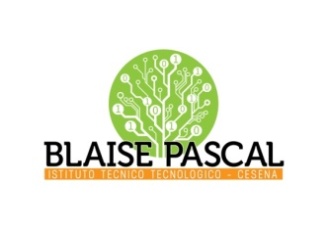 ISTITUTO Superiore 
Pascal/ComandiniP.le Macrelli, 100 
47521 Cesena 
Tel. +39 054722792 
Cod.fisc. 90076540401 - Cod.Mecc. FOIS01100L
FOIS01100L@istruzione.it
FOIS01100L@pec.istruzione.it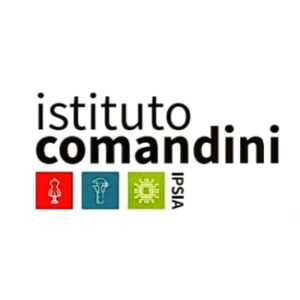 Nome progettoReferenteTipologia Plesso  Spesa stimata NoteFAI - Apprendisti CiceroniVenturi ElisaAltro (Educazione civica) – Inclusione RecuperoPascal/Comandini                      618,00 € da fondi PNRRKers elettricoDi Savino SilvioEccellenza PotenziamentoPascal/Comandini                   1.085,00 € Stand-bye:laboratorio di sviluppo sostenibileDi Savino-Franceschini-MuschitielloAltro (Educazione civica) – Inclusione RecuperoPascal/Comandini                   1.120,00 € da fondi PNRROnline_marketingMuschitielloEccellenza PotenziamentoPascal/Comandini                      700,00 € LABORATORI LINGUISTICI DI ITALIANO L2 PER ALUNNI DI MADRELINGUA NON ITALIANACastagnoli Robertainclusione/recuperoPascal/Comandini                   3.762,50 € da fondi PNRRLABORATORIO DI TEATROMontemurroinclusione/recuperoPascal/Comandini                      690,00 € da fondi PNRRCONTINUITA’ con scuola media di I° grado per alunni DISABILI/DSA/BESMolinari Chiarainclusione/recuperoPascal/Comandini -scuole medie FS STORYTELLINGALGA GEMINIANIEccellenza PotenziamentoPascal/Comandini                      385,00 € TRANSIZIONE SCUOLA LAVORO per alunni DisabiliMolinari Chiarainclusione/recuperoPascal/Comandini  FS Olimpiadi di Informatica – Corso AvanzatoMatteo LucchiEccellenza PotenziamentoPascal/Comandini                    1.515,00 € Olimpiadi di Informatica – Corso BaseMatteo LucchiEccellenza PotenziamentoPascal/Comandini                    1.662,50 € olimpiadi di matematicaparini emanueleEccellenza PotenziamentoPascal/Comandini                    2.043,58 € PROGETTO LEGALITÀ Brandolini, Casadei ED.Civica (legalità)Pascal/Comandini                       900,00 € da fondi PNRRCENTRO SPORTIVO SCOLASTICO E CAMPIONATI STUDENTESCHI.BARAGHINI ANNALISAinclusione/recupero/educazione civicaPascal/Comandini                       163,00 € da MOFTotale spesa:sportello               9.800,00 € da fondi PNRRdoposcuola               4.000,00 € da fondi PNRRorientamento                 26.725,00 da fondi scuola                 34.116,08                                                  20.890,50 € da fondi PNRR5.6Finanziamenti da Enti Locali o altre istituzioni vincolati€115.153,601.2.3Altre entrate€448,655/5Finanziamenti da Enti locali o da altre Istituzioni pubbliche €280,001.2.3Altre entrate€1200,005.6Finanziamenti da Enti Locali o altre istituzioni pubbliche€361,77speseA.5	Viaggi e programmi di studio all’estero	€	115.153,60A.3.1	Funzionamento didattico	€	448,65A.3.1	Funzionamento didattico	€	280,00A.4.1	Alternanza scuola lavoro	€	1200,00P.4.1	Formazione e aggiornamento personale	€	361,77